Fill-Ins: VocabularioServir a la comunidad: Español IVNombre: ________________________________		Fecha: ________________________Llena con la forma correcta del verbo en el tiempo presente.Durante “Day of Caring,” los estudiantes ________________ (plant – NO PLANTAR) flores enfrente de la escuela.Yo siempre __________________ (pick up) las botellas en la calle cuando las veo.______________________ (unite) nosotros durante las manifestaciones sobre la inmigración.Mis padres __________________ (vote) por los candidatos en noviembre.Fernando ____________________ (completes) tres horas de trabajo voluntario en un centro de rehabilitación.Tú _______________________ (beautify) las paredes con dibujos y murales.El gobierno estudiantil (Student Council) _____________________ (meets) cada semana en la oficina central._______________________ (promise) vosotros colaborar más con los demás -- the “others”.Beatriz es un inmigrante que ahora __________________ (obtains/is obtaining) su ciudadanía.El Sr. Mangino ________________________ (directs) la Sociedad Honoraria Española y los miembros ________________________ (volunteer) mucho. ¿Qué hacen estos voluntarios?  ___________________________________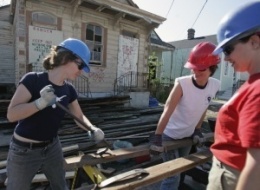        _______________________________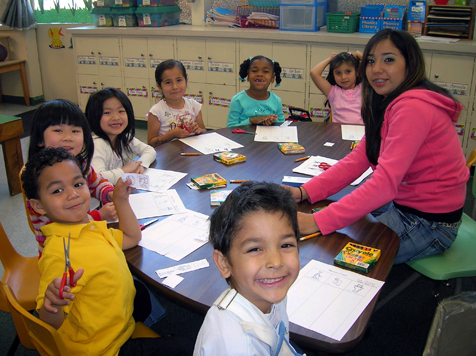       ________________________________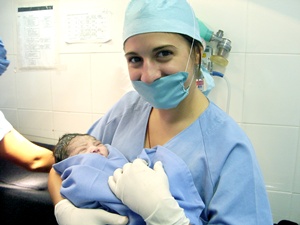 